愛媛障害フォーラム　未来に向けた研修会2019　　差別×移動×教育の現状・課題を学び考える2日間障害者差別解消法の改正に向けたタウンミーティングin四国★日　時　　2020年2月22日（土） ★会　場　　愛媛県身体障がい者福祉センター　14：00～17：00（住所・連絡先　愛媛県松山市道後2丁目１２-１１　TEL  089-924-2101)★プログラム１３：３０　開場・受付開始１４：００　開会　　　　　　「障害者差別解消法の経緯経過・課題」　　講師　ＤＰＩ日本会議　事務局長　佐藤 聡　ＤＰＩ日本会議　議長補佐　崔 栄繁　１５：００　グループワーク　「差別事例の分類」１６：００　グループワーク発表１６：４０　質疑応答１７：００　閉会※プログラムは予告なく変更する場合がございます。ご了承ください。　　★定　員　　　　80名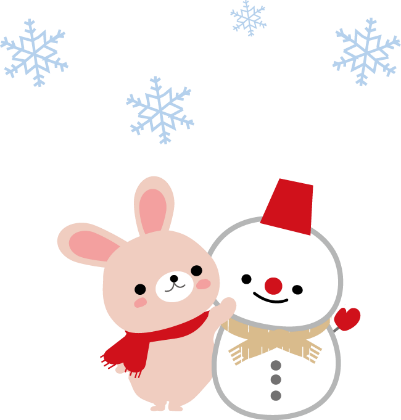 ★参加費　　　　無料★主　催　　　　ＤＰＩ日本会議　愛媛障害フォーラム★後　援　　　　愛媛県 高知県 徳島県 松山市 松山市教育委員会（申請中）★お申込先　　　愛媛障害フォーラム　事務局　 （担当　武田）TEL: 089-904-2737  FAX: 089-904-9528Ｅ-mail ehime.edf.jp@gmail.com★お申込方法　　下記にご記入の上、faxまたはメールでお申し込みください。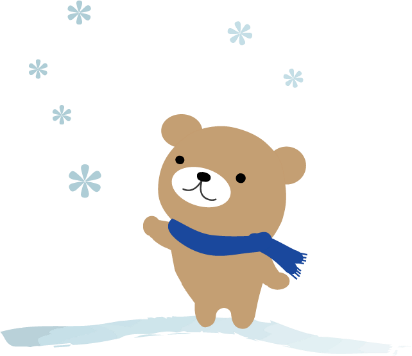 